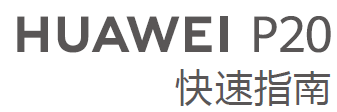 打开玩机技巧，获取更多精彩功能和使用帮助。产品外观使用前请先熟悉产品的接口和按键。开机：长按电源键，直至屏幕亮起。关机：长按电源键，然后点击 	。重启：长按电源键，然后点击       。  强制重启：长按电源键 10 秒以上，可强制重启。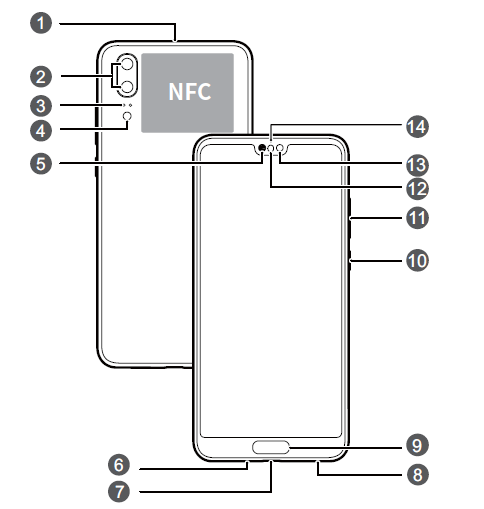 187插卡说明 在开机状态下请勿插拔卡。插卡时请注意缺口方向，保持卡托水平。 使用取卡针时，请注意安全，防止戳伤手指或损伤设 备。请保管好取卡针，将其放置在儿童接触不到的地方， 防止儿童无意中吞食或戳伤自己。 请使用标准的 nano-SIM 卡，插入非标准卡可能导致卡 托（槽）损坏或设备无法识别卡片。 如果您使用的 SIM 卡与设备不匹配，请您联系运营商 处理。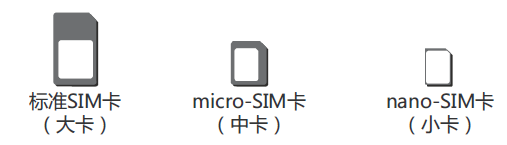 请您参考下图完成插卡操作，在取出卡托时请使用配套的取 卡针。双卡：1 	2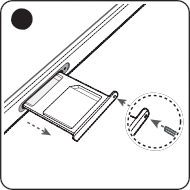 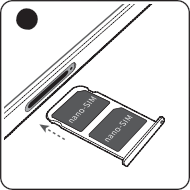 双卡管理您的设备支持双卡双待，在设置 > 无线和网络 > 双卡管理中， 根据需要选择默认移动数据卡和拨号卡。全网通版本：可将中国移动、联通或电信 SIM 卡设置为 4G卡。中国移动定制版本：当同时使用中国移动 SIM 卡和非中国移动 SIM 卡时，仅支持将中国移动 SIM 卡设置为 4G 卡。双卡 4G 网络使用，需要根据运营商网络和相关业务部 署情况确定是否支持，部分功能可能因为运营商网络配置暂时不能使用。后续手机软件功能可能跟随网络匹配 升级，请以手机实际版本支持功能为准。如出现本指南 与官方网站不一致的，以官网说明为准。双卡双待单通说明 您的设备采用“双卡双待单通”设计，插入设备中的两张卡 无法同时使用语音业务或上网。您可以在设置 > 无线和网络 > 双卡管理中，设置开启双卡间 呼叫转移，避免漏接电话。获取更多帮助信息访问 http://consumer.huawei.com/cn，查阅产品信息，常见问 题以及其他信息。法律与认证信息  打开设置，点击系统 > 关于手机 > 法律信息，查阅产品法 律信息。  打开设置，点击系统 > 关于手机 > 法律信息 > 安全信息， 查阅产品安全信息。  打开设置，点击系统 > 认证标志，查阅产品名称、产品型 号、有害物质限制使用标志及含量信息、CMIIT ID 及 CCC 标志等信息。  访问 http://consumer.huawei.com/cn，查阅产品预置应用软 件公示信息。商标声明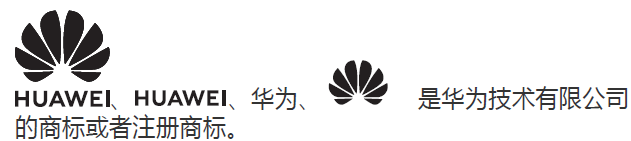 Android™ 是谷歌公司的商标。LTE 是 ETSI 的商标。Bluetooth® 字标及其徽标均为 Bluetooth SIG, Inc. 的注册商 标，华为技术有限公司对此标记的任何使用都受到许可证限 制。版权所有 © 华为技术有限公司 2018。保留一切权 利。本资料仅供参考，不构成任何形式的承诺。隐私保护 为了解我们如何保护您的个人信息，请访问 http:// consumer.huawei.com/privacy-policy 阅读我们的隐私政策。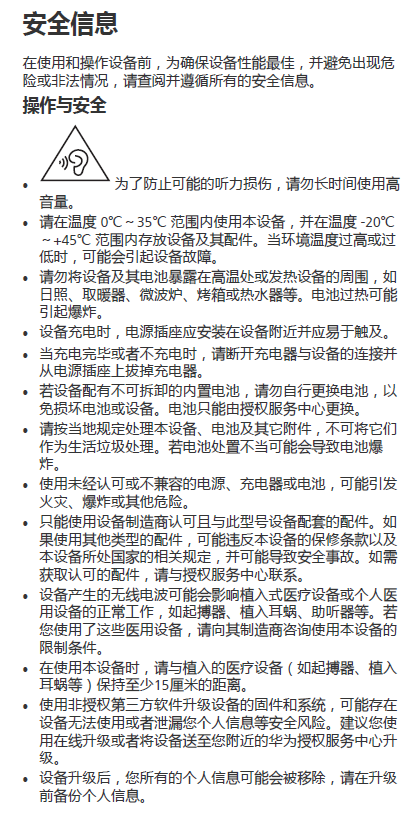 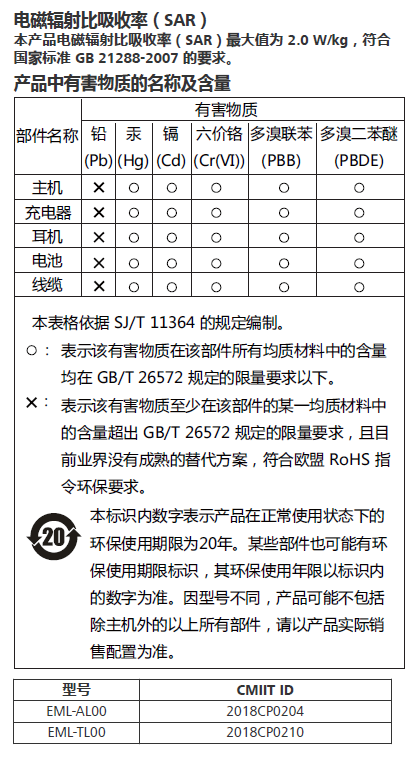 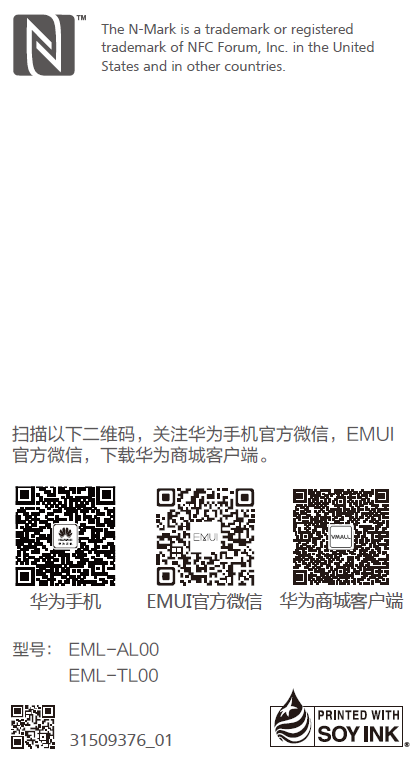 副麦克风后置摄像头激光感应器闪光灯 / 色温传感器听筒主麦克风USB-C 接口 / 耳机接口扬声器指纹感应器电源键音量键环境光感应器 / 接近 光感应器前置摄像头状态指示灯